ROOMMATE AGREEMENT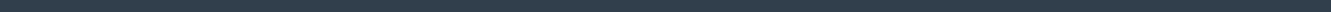 BILLS & UTILITIES	PERSONAL PROPERTY AND FOOD: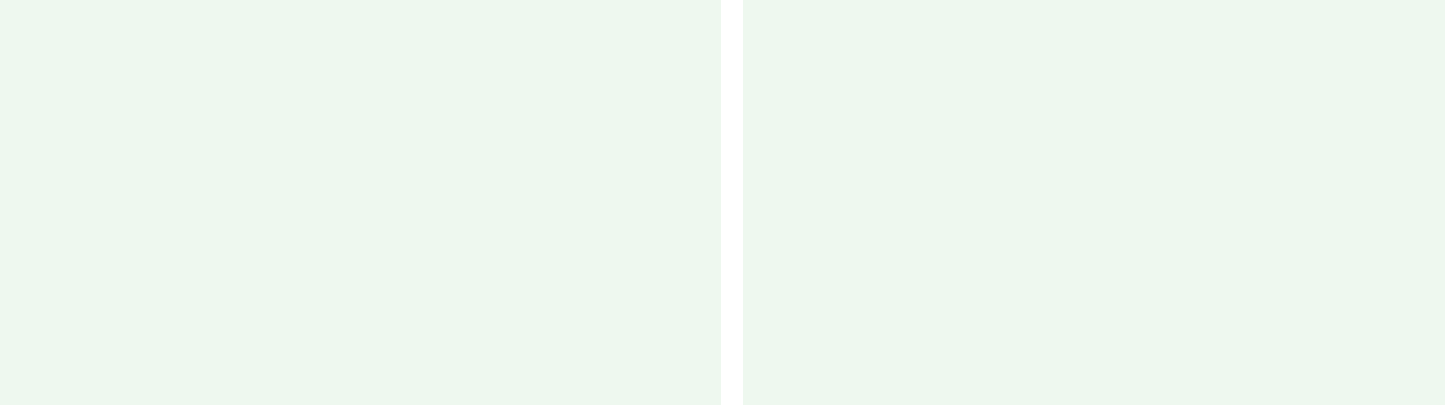 OTHER: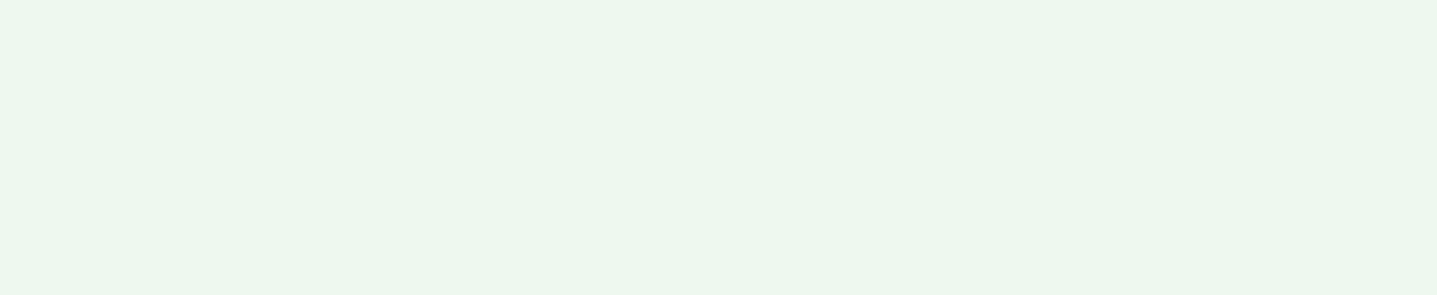 Signatures:Our signatures indicate that we have discussed this agreement and agree to abide by our mutual decisions. We understand that we are responsible for:the actions of our guests.maintaining a safe and clean-living environment.treating each other and our belongings with respect.resolving conflicts in a mature and proactive manner.seeking help from the RA if we cannot resolve our concerns on our own.cooperating with our neighbors regarding community standards, noise, and upkeep of common areas.NAMES:DATE:APARTMENT NUMBER:CLEANLINESS:QUIET HOURS & VISITORS:QUIET HOURS & VISITORS: